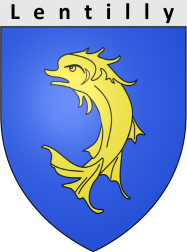 La commune de Lentilly, ville de 6000 habitants de l’ouest lyonnais, recrute un/ une :Agent techniqueEspaces VertsTemps de travail :Temps plein (37h00)Durée : Du 28 juin 2021 au 3 septembre 2021 (possible de découper la période)Missions :Pôle espaces verts :Plantation, tonde, arrosage, désherbage…Entretien et nettoiement des espaces et voies publicsMaintenance courante de l’outillageAutres particularitésRémunération statutaire (taux horaire du SMIC)Horaire du matin : 6h00-13h30 lundi, mardi, mercredi, jeudi et 6h00-13h00 le vendrediPermis B serait un plus Lettre de motivation et Curriculum Vitae à transmettre au plus tôt à :Madame le Maire – 15 Rue de la mairie – 69210 LENTILLYOuService.personnel@mairie-lentilly.fr